      SUNNY BHILWAR 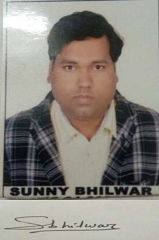 S/O SHRI GYASI LAL BHILWARDARGAH CHOK ,UTARKHANA LASHKAR GWALIOR (M.P.) PIN CODE -474001  MOB.NO -8982822718,9399547564EMAIL ID sunnybhilwar123@gmail.com                                                                                                                                   